The Nottingham Emmanuel School – Geography Curriculum Map (2022-2023)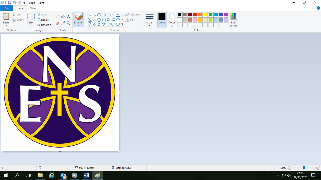 Intent statementIntent statementIntent statementThe discipline of geography is a celebration of our extraordinary, diverse and inspirational planet and the people who populate it. Through deliberate delivery of interleaved content and specialist skills, we instil a global perspective on issues and cultures so students understand their role and responsibility in society as a global citizen. By considering different viewpoints, values and attitudes, the curriculum supports the development of the student’s character by allowing them to formulate moral and ethical decisions from a knowledge, evidence based stance.  From studying a wide range of case studies, understanding is developed by enquiry into how the population interact with the mechanisms of the Earth. The discipline of geography is a celebration of our extraordinary, diverse and inspirational planet and the people who populate it. Through deliberate delivery of interleaved content and specialist skills, we instil a global perspective on issues and cultures so students understand their role and responsibility in society as a global citizen. By considering different viewpoints, values and attitudes, the curriculum supports the development of the student’s character by allowing them to formulate moral and ethical decisions from a knowledge, evidence based stance.  From studying a wide range of case studies, understanding is developed by enquiry into how the population interact with the mechanisms of the Earth. The discipline of geography is a celebration of our extraordinary, diverse and inspirational planet and the people who populate it. Through deliberate delivery of interleaved content and specialist skills, we instil a global perspective on issues and cultures so students understand their role and responsibility in society as a global citizen. By considering different viewpoints, values and attitudes, the curriculum supports the development of the student’s character by allowing them to formulate moral and ethical decisions from a knowledge, evidence based stance.  From studying a wide range of case studies, understanding is developed by enquiry into how the population interact with the mechanisms of the Earth. The discipline of geography is a celebration of our extraordinary, diverse and inspirational planet and the people who populate it. Through deliberate delivery of interleaved content and specialist skills, we instil a global perspective on issues and cultures so students understand their role and responsibility in society as a global citizen. By considering different viewpoints, values and attitudes, the curriculum supports the development of the student’s character by allowing them to formulate moral and ethical decisions from a knowledge, evidence based stance.  From studying a wide range of case studies, understanding is developed by enquiry into how the population interact with the mechanisms of the Earth. The discipline of geography is a celebration of our extraordinary, diverse and inspirational planet and the people who populate it. Through deliberate delivery of interleaved content and specialist skills, we instil a global perspective on issues and cultures so students understand their role and responsibility in society as a global citizen. By considering different viewpoints, values and attitudes, the curriculum supports the development of the student’s character by allowing them to formulate moral and ethical decisions from a knowledge, evidence based stance.  From studying a wide range of case studies, understanding is developed by enquiry into how the population interact with the mechanisms of the Earth. The discipline of geography is a celebration of our extraordinary, diverse and inspirational planet and the people who populate it. Through deliberate delivery of interleaved content and specialist skills, we instil a global perspective on issues and cultures so students understand their role and responsibility in society as a global citizen. By considering different viewpoints, values and attitudes, the curriculum supports the development of the student’s character by allowing them to formulate moral and ethical decisions from a knowledge, evidence based stance.  From studying a wide range of case studies, understanding is developed by enquiry into how the population interact with the mechanisms of the Earth. The discipline of geography is a celebration of our extraordinary, diverse and inspirational planet and the people who populate it. Through deliberate delivery of interleaved content and specialist skills, we instil a global perspective on issues and cultures so students understand their role and responsibility in society as a global citizen. By considering different viewpoints, values and attitudes, the curriculum supports the development of the student’s character by allowing them to formulate moral and ethical decisions from a knowledge, evidence based stance.  From studying a wide range of case studies, understanding is developed by enquiry into how the population interact with the mechanisms of the Earth. Diversity across the curriculumDiversity across the curriculumDiversity across the curriculumOur curriculum represents the diversity of our students by studying a breadth of case studies exploring a range of socio-economic backgrounds and cultures. We study the migration patterns, both nationally and globally and how these have shaped the world we live in. We encourage the acquisition of national and local knowledge to support student locational understanding. Our curriculum represents the diversity of our students by studying a breadth of case studies exploring a range of socio-economic backgrounds and cultures. We study the migration patterns, both nationally and globally and how these have shaped the world we live in. We encourage the acquisition of national and local knowledge to support student locational understanding. Our curriculum represents the diversity of our students by studying a breadth of case studies exploring a range of socio-economic backgrounds and cultures. We study the migration patterns, both nationally and globally and how these have shaped the world we live in. We encourage the acquisition of national and local knowledge to support student locational understanding. Our curriculum represents the diversity of our students by studying a breadth of case studies exploring a range of socio-economic backgrounds and cultures. We study the migration patterns, both nationally and globally and how these have shaped the world we live in. We encourage the acquisition of national and local knowledge to support student locational understanding. Our curriculum represents the diversity of our students by studying a breadth of case studies exploring a range of socio-economic backgrounds and cultures. We study the migration patterns, both nationally and globally and how these have shaped the world we live in. We encourage the acquisition of national and local knowledge to support student locational understanding. Our curriculum represents the diversity of our students by studying a breadth of case studies exploring a range of socio-economic backgrounds and cultures. We study the migration patterns, both nationally and globally and how these have shaped the world we live in. We encourage the acquisition of national and local knowledge to support student locational understanding. Our curriculum represents the diversity of our students by studying a breadth of case studies exploring a range of socio-economic backgrounds and cultures. We study the migration patterns, both nationally and globally and how these have shaped the world we live in. We encourage the acquisition of national and local knowledge to support student locational understanding. AUT 1AUT 2SPR 1SPR 2SUM 1SUM 2Year 7Title and objectivesDiscovering geographyPopulation and settlementTectonicsWeather and ClimateThreatened PlacesJamaicaYear 7Core knowledgeKnow the countries, capitals, major rivers and mountain ranges of the UK and be able to locate them on a map.Know the major continents and oceans and locate them on a map.Understand connections between places and people at a variety of scales (local, national and international).Be able to demonstrate a range of skills using OS maps.Understand the site, situation and function of different settlements.Understand how the UK population has changed over time and how migration has increased diversity.Apply map skills to understand settlement.Understand the causes of urbanisation in the UK and across the world and investigate the challenges this can create.Understand why urban areas have declined in some places and investigate what is being done to regenerate them.Know the structure of the earth and compare the characteristics of the layers.Understand the different plate boundaries and the tectonic hazards they cause.Investigate the impacts and responses to a tectonic events in developed and developing countries.Understand how tectonic hazards can be predicted and prepared for.Understand the difference between weather and climate.Interpret climate graphs.Be able to explain the climate of the UK with reference to different factors (latitude, altitude and prevailing wind).Understand the formation of depressions and anticyclones and be able to explain what weather they bring to the UK. Develop weather forecasting skills.Know the main threats to Planet Earth and understand how human activity is increasing these threats.Investigate the causes environmental damage to arid environments, coral reefs and AntarcticaUnderstand plastic pollution and what can be done to reduce the impact on the environment.Investigate and evaluate a range of sustainable strategies at a variety of scales (UK, Nottingham and Global)A skills unit to draw upon human and physical geographies.Focused on JamaicaInvestigate the advantages and disadvantages of sectors to develop JamaicaEcotourism as a suitable alternative to tourism.Literacy lessons focused on ‘The Explorer’Year 7SkillsDirectionAtlas skillsLocating on a mapCommunication skillsOS MapSymbolsSketch mapScale4 figure grid references6 figure grid referencesPhoto analysisMap analysisChoropleth mapGraph skillsDMEDrawing diagramsMap skillsDescribing locationComparisonsCategorisingGraph skillsClimate graphsMap skillsPhoto analysisDrawing diagramsFieldwork (onsite)Synoptic chartsJustificationPhoto analysisBar chartsDescribing locationUsing figuresGraph analysis and completion evaluationChoropleth mapsLine graphsMap skillsPhoto analysisMathematical skillsYear 7Covid recoveryThis unit is taught in a non-covid year but has been adapted to support upcoming cohorts and their varied time on geography at KS2. There are more AfL opportunities built in to allow the teacher to assess prior learning and identify any gaps in knowledge linked to the KS2 curriculum.Further embedding of the knowledge and skills from the Aut 1 topic is now throughout this topic, giving more opportunities for students to develop and demonstrate their skillsYear 7CareersFuture geographers wanted - SurveyorFuture geographers wanted – Urban PlannerFuture geographers wanted – Volcano VloggerFuture geographers wanted -  MeterologistFuture geographers wanted – Sludge ScientistFuture geographers – sustainable tourism officerYear 8Title and objectivesPhysical Geography of the UK – RiversEcosystems – RainforestsGlobalisation and developmentWater and sustainabilityPhysical Geography of the UK – CoastsEnergyYear 8Core knowledgeUnderstanding the difference between physical and human geographyUnderstanding physical processes of weathering and erosion and how they create distinct landformsUnderstanding the course of the river and how it changes and whyUnderstanding the causes and impacts of floodingUnderstanding what is an ecosystem and how abiotic and biotic components interactUnderstand the distribution, climate and structure of the rainforestsUnderstand animal and plant adaptationsUnderstanding of causes and impacts of deforestation in the rainforestUnderstand how to manage and conserve the rainforests Understanding the process, causes and consequences of globalisationUnderstanding what is meant by development, how development varies globally and how to measure itUnderstand the differences in development within a country and between countriesUnderstand strategies to reduce the development gapUnderstand the global distribution of waterUnderstand UK water consumption trendsCauses of water scarcityUnderstanding how and why water needs to be managed sustainablyUnderstanding how human and physical processes impact coastlinesUnderstanding how waves shape the coastHow does erosion and deposition create distinct landformsManaging and protecting the coastlineUnderstand the range of resources used.Understand the role of fossil fuels in energy production and investigate their use – advantages and disadvantages.Understand the enhanced greenhouse effect, its main causes and impacts.Evaluate a range of alternative sources of energy such as wind and solar power through a range of diverse case studiesYear 8SkillsAtlas skillsPhoto analysisOS Map skillsClimate graphsInterpreting food chains and websConstructing graphsDescribing distributionsChoropleth mapsPie chartsMap skillsFigure analysisPhoto analysisStatisticsMappingConstructing graphsChoropleth mapsChoropleth mapGraph skillsUK mapsDMEUK mapsGeology mapsDMECreating diagramsDistribution mapsEnergy mix (divided pie chart)Map skillsDMEEvaluationYear 8Covid recoveryMore skills have been added to this scheme of work to accommodate for lost time. Extended writing command words moved to later in the year to embed command words learnt in year 7 further.  More skills have been added to this scheme of work to accommodate for lost time. Transfer tasks build on Aut 1, but with more variety.  Year 8CareersFuture geographers wanted – HydrologistFuture geographers wanted – EcologistFuture geographers wanted – UN communications officerFuture geographers wanted -  Severn Trent – External visitorFuture geographers wanted - geomorphologistFuture geographers wanted – Substation engineer apprenticeYear 9Title and objectivesNatural HazardsRegenerationThinking like a GeographerEcosystems EcosystemsTBC – human geography topic to be decided at Curriculum Convergence MeetingYear 9Core knowledgeWhat is a hazard?Tropical storms and responsesDroughts leading to famineWildfiresThunderstormsAvalanchesTectonic hazardsTsunamis What is regeneration?What makes regeneration successful?Why might some people not be viewed as successful?What are the methods of regeneration?Case studiesUnderstand a range of key geographical issues and concepts. Investigate new issues and places through the use of key skills.Develop geographical skills such as photo analysis, analysing a range of different maps, working with data and identifying information in text. UK ecosystems and their interdependenceOverview of distribution and characteristics of large scale global ecosystemsCharacteristics of tropical rainforestAnimal and plant adaptationsThreats to biodiversityDeforestation case studyCausesImpactsStrategies to manageCold environmentsCharacteristicsInterdependenceDevelopment opportunitiesAdaptationValuesManagementsYear 9SkillsInterpreting synoptic weather chartsMapping and reading storm tracksGraph skillsLocational skillsEvaluatingGraph skillsLocational skillsDMEGraph skillsCalculation skillsEvaluation skillsClimate graphsLocational skillsEvaluationStatistical skillsClimate graphsLocational skillsEvaluationStatistical skillsYear 9Covid recoveryTwo units created to cover a basis of complex human and physical geography content before starting GCSE contentTwo units created to cover a basis of complex human and physical geography content before starting GCSE contentThis is a bridging unit designed to identify gaps in knowledge and skills covered in the KS3 curriculum and support with the introduction and development of the skills required at GCSE. Year 9EBACC Stream GeographersStudents on the EBacc Stream will use their additional time to focus on skills, current affairs and geographical debates. The allocated time will also be given to DME style activities to deepen thinking and analysis.Students on the EBacc Stream will use their additional time to focus on skills, current affairs and geographical debates. The allocated time will also be given to DME style activities to deepen thinking and analysis.Students on the EBacc Stream will use their additional time to focus on skills, current affairs and geographical debates. The allocated time will also be given to DME style activities to deepen thinking and analysis.Students on the EBacc Stream will use their additional time to focus on skills, current affairs and geographical debates. The allocated time will also be given to DME style activities to deepen thinking and analysis.Students on the EBacc Stream will use their additional time to focus on skills, current affairs and geographical debates. The allocated time will also be given to DME style activities to deepen thinking and analysis.Students on the EBacc Stream will use their additional time to focus on skills, current affairs and geographical debates. The allocated time will also be given to DME style activities to deepen thinking and analysis.Year 9CareersFuture geographers wanted - Senior Catastrophe Risk AnalystFuture geographers wanted – Town plannerYear 10Title and objectivesGlobal DevelopmentResource managementRiversRivers fieldworkCoastsRevision for EOY mocks and UK ChallengesYear 10Core knowledgeDefinition of DevelopmentDevelopment IndicatorsDevelopment gap within and between countriesImpact of uneven developmentStrategies to reduce the development gapIn-depth study of TanzaniaPatterns of distribution and consumption of natural resources.National and global variations in resource availability and useThe role of renewable and non-renewable resources in energy supplyEnergy Mix of countries at different stages of developmentEvaluate the sustainability of current energy mixDiffering viewpoints of interest groupsManagement of energy supplies for the futureSub-aerial processes of weathering and mass movementRiver processes of erosion, transportation and depositionErosional and Depositional LandformsCauses and impacts of floodingFlood Management strategiesFormulate enquiry questions relating to river investigationsPlan fieldwork incorporating a risk assessmentConduct a range of qualitative and quantitative fieldwork techniquesCollect secondary data to support primary findingsAnalyse findings of fieldwork and draw conclusionsEvaluate findings and the overall investigationSub-aerial processes of weathering and mass movementCoastal processes of erosion, transportation and depositionErosional and Depositional LandformsCauses and impacts of coastal recessionCoastal Management strategiesPopulation change in the UKResource consumption in the UKLandscapes and environmental concerns in the UKEconomic changes in the UKClimate change in the UKSustainability in the UKYear 10SkillsNumeracy skills – calculate mean, mode, median and rangeInterpretation of choropleth maps to identify variations in developmentDescribing distribution on a mapComparing energy mix pie chartsInterpreting a flood hydrographEvaluation of strategiesFieldwork skills assessed throughoutCalculating rates of recessionEvaluation of strategiesGraph skillsEvaluation skills Numerical skillsYear 10Covid recoveryYear 10CareersNational Trust careers talk on fieldtripBLOCK BDevelopmentDevelopment and ResourcesPhysical landscapes and RiversRivers and rivers fieldworkCoastsUK Challenges and revisionYear 11Title and objectivesPhysical landscapes of the UKPreparation for MocksUrban fieldworkResource managementUK ChallengesRivers fieldworkMocks and feedbackRevisionYear 11Core knowledgeHow geology shapes the landscapeGeological variations across the UKPhysical processes that shape the landHuman processes that shape the landSub-aerial processes of weathering and mass movementCoastal processes of erosion, transportation and depositionErosional and Depositional LandformsCauses and impacts of coastal recessionCoastal Management strategiesSub-aerial processes of weathering and mass movementRiver processes of erosion, transportation and depositionErosional and Depositional LandformsCauses and impacts of floodingFlood Management strategiesFormulate enquiry questions relating to urban investigationsPlan fieldwork incorporating a risk assessmentConduct a range of qualitative and quantitative fieldwork techniquesCollect secondary data to support primary findingsAnalyse findings of fieldwork and draw conclusionsEvaluate findings and the overall investigationPatterns of distribution and consumption of natural resources.National and global variations in resource availability and useThe role of renewable and non-renewable resources in energy supplyEnergy Mix of countries at different stages of developmentEvaluate the sustainability of current energy mixDiffering viewpoints of interest groupsManagement of energy supplies for the futurePopulation change in the UKResource consumption in the UKLandscapes and environmental concerns in the UKEconomic changes in the UKClimate change in the UKSustainability in the UKFormulate enquiry questions relating to river investigationsPlan fieldwork incorporating a risk assessmentConduct a range of qualitative and quantitative fieldwork techniquesCollect secondary data to support primary findingsAnalyse findings of fieldwork and draw conclusionsEvaluate findings and the overall investigationYear 11SkillsInterpreting a flood hydrographGraph skillsLocational skillsEvaluation of strategiesFieldwork skills assessed throughoutGraph skillsEvaluation skills Numerical skillsDescribing distribution on a mapComparing energy mix pie chartsFieldwork skills assessed throughoutYear 11Covid recoveryNational Trust careers talk on fieldtripTime given to revise topics covered on remote learning before formal summer exams.Year 11CareersYear 11Covid recoveryYear 11CareersYear 12Title and objectivesEdexcel GCE GeographyPaper 1 Section A TectonicPaper 2 Section A GlobalisationEdexcel GCE GeographyPaper 1 Section A TectonicPaper 2 Section A GlobalisationEdexcel GCE GeographyPaper 1 Section B Coastal Landscapes & ChangePaper 2 Section B Regenerating PlacesEdexcel GCE GeographyPaper 1 Section B Coastal Landscapes & ChangePaper 2 Section B Regenerating PlacesEdexcel GCE GeographyPaper 1 Section C The water cycle & water insecurityNEA PreparationEdexcel GCE GeographyPaper 1 Section C The water cycle & water insecurityNEA PreparationYear 12Core knowledgeTectonics EQ 1 Why are some locations more at risk from tectonic hazards? Tectonics EQ 2 Why do some tectonic hazards develop into disasters?Globalisation EQ1 What are the causes of globalisation and why has it accelerated in recent decades?Globalisation EQ2 What are the impacts of globalisation for countries, different groups of people and cultures and the physical environment?Tectonics EQ 3 How successful is the management of tectonic hazards and disasters?Globalisation EQ3 What are the consequences of globalisation for global development and the physical environment and how should different players respond to its challenges?Coasts EQ1 Why are coastal landscapes different and what processes cause these differences?Coasts EQ2 How do characteristic coastal landforms contribute to coastal landscapes?Regeneration EQ1 How and why do places vary?Regeneration EQ2 Why might regeneration be needed?Coasts EQ3 How do coastal erosion and sea-level change alter the physical characteristics of coastlines and increase risks?Coasts EQ4 How can coastlines be managed to meet the needs of all players?Regeneration EQ3 How is regeneration managed?Regeneration EQ4 How successful is regeneration?Preparation for Independent InvestigationWater EQ1 What are the processes operating within the hydrological cycle from global to local scale?Water EQ2 What factors influence the hydrological system over short- and long-term timescales?Preparation for Independent InvestigationWater EQ3 How are the carbon and water cycles linked to the global climate system?Year 12SkillsTECTONICSAnalysis of distribution patterns Statistical analysis to identify trends and correlationsEvaluation of data to assess data reliability and to identify and interpret complex trends.Use of GIS GLOBALISATIONUse of proportional flow lines/arrows Ranking and scaling data to create indices.Analysis of human and physical features on mapsUse of datasets to analyse trends and make comparisonsUse of a range of graph typesCOASTSMap and photo analysis and interpretationField Sketches Statistical methods and analysisUse of GIS Cost Benefit Analysis and Environmental Impact AssessmentsREGENERATIONSource analysis to investigate place, conflicting views and evaluate changeInterpretation of datasetsStatistical AnalysisUse of Index of Multiplee Deprivation (IMD) database appreciation of why they create different representations and image of a local place.WATERUse of diagrams showing proportional flows within systems.Comparative analysis of datasetsAnalysis and construction of graphs. Interpretation of synoptic charts Map analysis to identify distribution and trendsNEADevelop an enquiry question, investigation title and write a proposal.Research and collect secondary dataPlan and conduct a range of fieldwork techniquesContextualise, analyse and summarise findings and data Draw conclusions and evaluate the investigation.  Year 12Covid recoveryAdditional in-lesson support with essay structure and planningDeliberate spaced retrieval planning to ensure full coverage of past topicsAdditional in-lesson support with essay structure and planningDeliberate spaced retrieval planning to ensure full coverage of past topicsAdditional in-lesson support with essay structure and planningDeliberate spaced retrieval planning to ensure full coverage of past topicsAdditional in-lesson support with essay structure and planningDeliberate spaced retrieval planning to ensure full coverage of past topicsAdditional in-lesson support with essay structure and planningDeliberate spaced retrieval planning to ensure full coverage of past topicsAdditional in-lesson support with essay structure and planningYear 13Title and objectivesEdexcel GCE GeographyPaper 2 Section A SuperpowersPaper 2 Section C Health, Human Rights and InterventionEdexcel GCE GeographyPaper 2 Section A SuperpowersPaper 2 Section C Health, Human Rights and InterventionEdexcel GCE GeographyPaper 1 Section C The carbon cycle and energy securityPaper 3 Preparation and RevisionEdexcel GCE GeographyPaper 1 Section C The carbon cycle and energy securityRevision and Exam PreparationEdexcel GCE GeographyRevision and Exam PreparationxYear 13Core knowledgeSuperpowers EQ1 What are superpowers and how have they changed over time?Superpowers EQ2 What are the impacts of superpowers on the global economy, political systems and the physical environment?Health EQ1 What is human development and why do levels vary from place to place?Health EQ2 Why do human rights vary from place to place?Superpowers EQ3 What spheres of influence are contested by superpowers and what are the implications of this?Health EQ3 How are human rights used as arguments for political and military intervention?Health EQ4 What are the outcomes of geopolitical interventions in terms of human development and human rights?Energy EQ1 How does the carbon cycle operate to maintain planetary health?Energy EQ2 What are the consequences for people and the environment of our increasing demand for energy?Energy EQ3 What spheres of influence are contested by superpowers and what are the implications of this?Revision and exam preparationxYear 13SkillsSUPERPOWERSConstructing power indexes using complex data sets, including ranking and scaling. Mapping data to show changes over time, trends and patterns.Using graphs and analysing datasetsHEALTH & HUMAN RIGHTSUse of scatter graphs and correlation techniques. (3) Use of qualitative and quantitative indicators to rank and evaluateInterpreting and evaluating a range of source materialStatistical analysisENERGYUse of maps and diagrams Plotting of data and graphical analysis Analysis of map flowsUsing GIS to map land-use changes Revision of previously taught skillsRevision of previously taught skillsxYear 13Covid recoverySpaced retrieval split between content and skills focusOne hour per week dedicated to NEA support for first term then used for essay writing support/timed essaysSpaced retrieval split between content and skills focusOne hour per week dedicated to NEA support for first term then used for essay writing support/timed essaysAdditional foundational knowledge covered for Energy (as Resource Management was covered as part of the GCSE)Spaced retrieval split between content and skills focusOne hour per week dedicated to NEA support for first term then used for essay writing support/timed essaysSpaced retrieval split between content and skills focusOne hour per week dedicated to NEA support for first term then used for essay writing support/timed essaysSpaced retrieval split between content and skills focusOne hour per week dedicated to NEA support for first term then used for essay writing support/timed essaysSpaced retrieval split between content and skills focusOne hour per week dedicated to NEA support for first term then used for essay writing support/timed essaysYear 13Careers